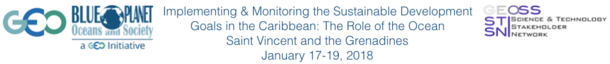 Challenges to the Implementation of the 2030 Agenda for Sustainable Development and the Monitoring of the Sustainable Development Goals in Caribbean Small Island StatesA Stakeholder SurveyA workshop is being organized to facilitate a dialogue between the governments and people of the Caribbean Small Island States and Earth observation providers and scientists about the efforts to implement and monitor the Sustainable Development Goals (SDGs) in the Small Island States. The goal is to identify knowledge needs in support of these efforts, which then can be related to data needs. The workshop will take place on January 17-19, 2018 in Saint Vincent and the Grenadines (see the attached flyer). This survey will inform the workshop and assist with identifying the main challenges faced by the governments and people of the Caribbean Small Island States in the implementation of the 2030 Agenda for Sustainable Development and to match relevant ocean information requirements with existing data sets and services and with the identification of gaps where such products do not exist or are not accessible.Your response will be made available to the Workshop participants through the web page at http://www.gstss.org/2018_Ocean_SDGs and they will also be used in the development of a white paper on the role of the ocean for the implementation and monitoring of SDGs in the Caribbean Small Island States. Please, send the completed questionnaire to info@gstss.org by January 10, 2018. Name		: Title		: Affiliation	: 		: 		: Email		:Country	: 1 What are the major sustainability challenges in your country?2 Which of the SDGs are of highest priority in your country?3 What entities are responsible for the implementation of the 2030 Agenda and the SDGs?4 To what extent is your country engaged in monitoring the SDGs and which entities are responsible for the monitoring?5 What information is needed by your country to develop and implement policies for the SDGs and to monitor the SDGs?6 Is science support available to your government to assist in decision making related to the implementation and monitoring of the SDGs?7 What ocean-related data are available and what data are missing?8. What ocean-related national, regional and international policies and agreements is your country participating in?